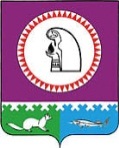  19 августа 2015 года в 14 часов 15 мин. в зале заседаний Думы (кабинет 401) состоится совместное заседание Антитеррористической комиссии Октябрьского района и оперативной группы муниципального образования Октябрьский район.Повестка заседанияОб утверждении повестки дня и регламента заседания Антитеррористической комиссии Октябрьского района.Докладывает: - Хромов Н.В., исполняющий обязанности  Председателя АТК Октябрьского районаО состоянии антитеррористической защищенности образовательных учреждений Октябрьского района перед началом нового учебного 2015-2016 года и дополнительных мерах по обеспечению антитеррористической безопасности в ходе подготовки и проведения Дня знаний, Единого дня голосования, готовности сил и средств медицинских, аварийно-спасательных и дежурных служб муниципальных образований к локализации террористических угроз и минимизации их последствий. О предупреждении возможных террористических проявлений, обеспечении антитеррористической безопасности объектов жизнеобеспечения, мест проведения мероприятий, объектов вероятных террористических посягательств.Докладывают:- Дедюхин Д.П., начальник ОМВД России по Октябрьскому району, руководитель оперативной группы МО Октябрьский район;- Киселева Т.Б., начальник Управления образования и молодежной политики администрации Октябрьского района.- Ковальских С.В., заведующий отделом гражданской защиты населения администрации Октябрьского района;- Мирошниченко А.И., главный врач БУ ХМАО-Югры «Октябрьская районная больница»;- Чистопольский А.В., заместитель директора ФКУ ХМАО-Югры «Центроспас-Югория» по Октябрьскому району;      3. Об эффективности принимаемых мер в сфере информационного противодействия терроризму, с учетом реализации мероприятий Комплексного плана информационного противодействия терроризму в Ханты-Мансийском автономном округе – Югре за первое полугодие 2015 года.Докладывают: - Дедюхин Д.П., начальник ОМВД России по Октябрьскому району, руководитель оперативной группы МО Октябрьский район;- Насибулин А.Ю., руководитель Аппарата АТК Октябрьского района.4. О реализации субъектами транспортной инфраструктуры полномочий в области противодействия терроризму, в том числе положений Федерального закона от 9 февраля 2007 г. № 16-ФЗ «О транспортной безопасности» и планов обеспечения транспортной безопасности.Докладывает:- Дедюхин Д.П., начальник ОМВД России по Октябрьскому району, руководитель оперативной группы МО Октябрьский район;- Насибулин А.Ю., руководитель Аппарата АТК Октябрьского района;- руководители предприятий транспорта.5. Об исполнении ранее принятых решений АТК Октябрьского района.Докладывает:- Насибулин А.Ю., руководитель Аппарата АТК Октябрьского района. Информацию по рассматриваемым вопросам необходимо предоставить до 17.00 час. 18 августа 2015 года в отдел по организации работы с обращениями граждан, общественностью и федеральными структурами Думы Октябрьского района по факсу 28-107 или на адрес электронной почты: (PonamarevaNA@oktregion.ru). Исполняющий обязанности главы Октябрьского района, исполняющий обязанности Председателя Антитеррористической комиссии Октябрьского района  					    Н.В. ХромовАНТИТЕРРОРИСТИЧЕСКАЯ КОМИССИЯОКТЯБРЬСКОГО РАЙОНАул. Калинина, д. 39, п.г.т. Октябрьское, ХМАО-Югра, Тюменской обл., 628100тел. (34678) 2-80-10,  факс (34678) 2-81-07 e-mail: atk@oktregion.ru, http://www.oktregion.ruАНТИТЕРРОРИСТИЧЕСКАЯ КОМИССИЯОКТЯБРЬСКОГО РАЙОНАул. Калинина, д. 39, п.г.т. Октябрьское, ХМАО-Югра, Тюменской обл., 628100тел. (34678) 2-80-10,  факс (34678) 2-81-07 e-mail: atk@oktregion.ru, http://www.oktregion.ruАНТИТЕРРОРИСТИЧЕСКАЯ КОМИССИЯОКТЯБРЬСКОГО РАЙОНАул. Калинина, д. 39, п.г.т. Октябрьское, ХМАО-Югра, Тюменской обл., 628100тел. (34678) 2-80-10,  факс (34678) 2-81-07 e-mail: atk@oktregion.ru, http://www.oktregion.ruАНТИТЕРРОРИСТИЧЕСКАЯ КОМИССИЯОКТЯБРЬСКОГО РАЙОНАул. Калинина, д. 39, п.г.т. Октябрьское, ХМАО-Югра, Тюменской обл., 628100тел. (34678) 2-80-10,  факс (34678) 2-81-07 e-mail: atk@oktregion.ru, http://www.oktregion.ruАНТИТЕРРОРИСТИЧЕСКАЯ КОМИССИЯОКТЯБРЬСКОГО РАЙОНАул. Калинина, д. 39, п.г.т. Октябрьское, ХМАО-Югра, Тюменской обл., 628100тел. (34678) 2-80-10,  факс (34678) 2-81-07 e-mail: atk@oktregion.ru, http://www.oktregion.ruАНТИТЕРРОРИСТИЧЕСКАЯ КОМИССИЯОКТЯБРЬСКОГО РАЙОНАул. Калинина, д. 39, п.г.т. Октябрьское, ХМАО-Югра, Тюменской обл., 628100тел. (34678) 2-80-10,  факс (34678) 2-81-07 e-mail: atk@oktregion.ru, http://www.oktregion.ruАНТИТЕРРОРИСТИЧЕСКАЯ КОМИССИЯОКТЯБРЬСКОГО РАЙОНАул. Калинина, д. 39, п.г.т. Октябрьское, ХМАО-Югра, Тюменской обл., 628100тел. (34678) 2-80-10,  факс (34678) 2-81-07 e-mail: atk@oktregion.ru, http://www.oktregion.ruАНТИТЕРРОРИСТИЧЕСКАЯ КОМИССИЯОКТЯБРЬСКОГО РАЙОНАул. Калинина, д. 39, п.г.т. Октябрьское, ХМАО-Югра, Тюменской обл., 628100тел. (34678) 2-80-10,  факс (34678) 2-81-07 e-mail: atk@oktregion.ru, http://www.oktregion.ruАНТИТЕРРОРИСТИЧЕСКАЯ КОМИССИЯОКТЯБРЬСКОГО РАЙОНАул. Калинина, д. 39, п.г.т. Октябрьское, ХМАО-Югра, Тюменской обл., 628100тел. (34678) 2-80-10,  факс (34678) 2-81-07 e-mail: atk@oktregion.ru, http://www.oktregion.ruАНТИТЕРРОРИСТИЧЕСКАЯ КОМИССИЯОКТЯБРЬСКОГО РАЙОНАул. Калинина, д. 39, п.г.т. Октябрьское, ХМАО-Югра, Тюменской обл., 628100тел. (34678) 2-80-10,  факс (34678) 2-81-07 e-mail: atk@oktregion.ru, http://www.oktregion.ruАНТИТЕРРОРИСТИЧЕСКАЯ КОМИССИЯОКТЯБРЬСКОГО РАЙОНАул. Калинина, д. 39, п.г.т. Октябрьское, ХМАО-Югра, Тюменской обл., 628100тел. (34678) 2-80-10,  факс (34678) 2-81-07 e-mail: atk@oktregion.ru, http://www.oktregion.ru«»2015г.№пгт. Октябрьскоепгт. Октябрьскоепгт. Октябрьскоепгт. Октябрьскоепгт. Октябрьскоепгт. Октябрьскоепгт. Октябрьскоепгт. ОктябрьскоеЧленам Антитеррористической комиссии Октябрьского районаЧленам Антитеррористической комиссии Октябрьского районаЧленам Антитеррористической комиссии Октябрьского районаЧленам Антитеррористической комиссии Октябрьского района